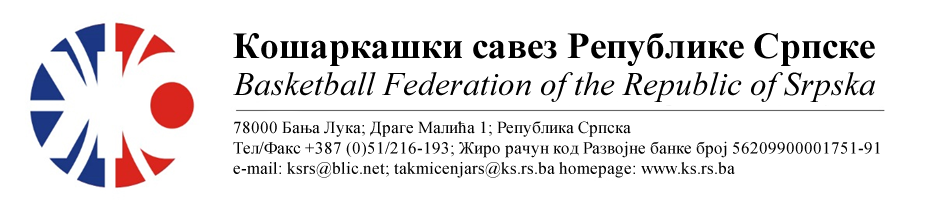 АДМИРАЛ БЕТ ПРВА ЖЕНСКА ЛИГА РЕПУБЛИКЕ СРПСКЕ
СЕЗОНА 2022/2023 КОЛО	4			НАПОМЕНА: Службена лица су обавезна одмах, а најкасније у року 24 часа потврдити делегирање.Делегати образац бр.3 достављају до 15:00 следећег дана након одигране утакмице на е-маил :komesar@ks.rs.ba .Трошкове превоза службених лица обрачунавати по цијени горива 0.66 КМ.13.Слободна екипа КК ЛИДЕРМјестоДворанаТерминДелегат: Делегат: 1. 2. 3. 14.KK WBS BASKETBALL Слобода екипаМјестоДворанаТерминДелегат: Делегат: 1. 2.3. 15.КК БУДУЋНОСТ БНОКК ИГМАН-ИСТ.ИЛИЏАМјестоДворанаТерминДелегат: Јашић БранкоДелегат: Јашић Бранко1. Марјановић Светолик2. Тешановић Александар3. Томић МатијаБијељинаСД Гимназије04.12.202220:0016.ЖКК СЛОБОДАКК КОСТАЈНИЦАМјестоДворанаТерминДелегат: Тркуља ЈадранкаДелегат: Тркуља Јадранка1. Дојчиновић Миа2. Симић Виолета3. Ђукић МиљанаНови ГрадСД02.12.202218:00Бијељина,28.11.2022.КОМЕСАР ТАКМИЧЕЊАМиодраг Ивановић ср.